Patient Referral Form 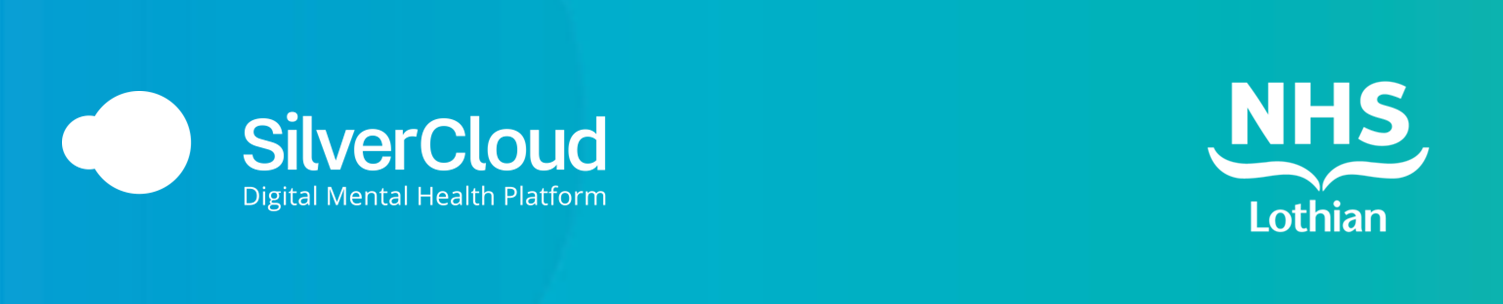 Please complete this referral with the required information and return by email to the Digital Interventions Team: SILVERCLOUDcbt@nhslothian.scot.nhs.uk | Contact us on 0131 537 1247 if you require any immediate assistance.PATIENT DETAILS FOR REFERRAL: Silvercloud requires an email to securely generate a link for patients to access treatment.
Please note that any email or phone contact details provided will be used to send information related to cCBT to the patient, including access details and courtesy telephone calls by the support team. Patients will have 4 weeks to activate via email link, with a call and letter sent at 2 weeks to prompt activation.
PATIENT DETAILS FOR REFERRAL: Silvercloud requires an email to securely generate a link for patients to access treatment.
Please note that any email or phone contact details provided will be used to send information related to cCBT to the patient, including access details and courtesy telephone calls by the support team. Patients will have 4 weeks to activate via email link, with a call and letter sent at 2 weeks to prompt activation.
PATIENT DETAILS FOR REFERRAL: Silvercloud requires an email to securely generate a link for patients to access treatment.
Please note that any email or phone contact details provided will be used to send information related to cCBT to the patient, including access details and courtesy telephone calls by the support team. Patients will have 4 weeks to activate via email link, with a call and letter sent at 2 weeks to prompt activation.
PATIENT DETAILS FOR REFERRAL: Silvercloud requires an email to securely generate a link for patients to access treatment.
Please note that any email or phone contact details provided will be used to send information related to cCBT to the patient, including access details and courtesy telephone calls by the support team. Patients will have 4 weeks to activate via email link, with a call and letter sent at 2 weeks to prompt activation.
PATIENT DETAILS FOR REFERRAL: Silvercloud requires an email to securely generate a link for patients to access treatment.
Please note that any email or phone contact details provided will be used to send information related to cCBT to the patient, including access details and courtesy telephone calls by the support team. Patients will have 4 weeks to activate via email link, with a call and letter sent at 2 weeks to prompt activation.
Name:Name:CHI: (please provide full CHI and not just DOB where possible)CHI: (please provide full CHI and not just DOB where possible)CHI: (please provide full CHI and not just DOB where possible)Telephone: (mobile preferred below)Telephone: (mobile preferred below)Email: (this is REQUIRED - if no email available we cannot provide access to treatment)Email: (this is REQUIRED - if no email available we cannot provide access to treatment)Email: (this is REQUIRED - if no email available we cannot provide access to treatment)Address: Address: Address: Address: Address: Referrer Name/Clinical Contact: (indicate if we should contact another clinician/shared inbox for updates including alert information below)Referrer Name/Clinical Contact: (indicate if we should contact another clinician/shared inbox for updates including alert information below)Referrer Name/Clinical Contact: (indicate if we should contact another clinician/shared inbox for updates including alert information below)Referrer Name/Clinical Contact: (indicate if we should contact another clinician/shared inbox for updates including alert information below)Referrer Name/Clinical Contact: (indicate if we should contact another clinician/shared inbox for updates including alert information below)Date of referral:Telephone:Telephone:Email:Address/Location:Reason for referral/relevant information (Free text): Reason for referral/relevant information (Free text): Reason for referral/relevant information (Free text): Reason for referral/relevant information (Free text): Reason for referral/relevant information (Free text): 